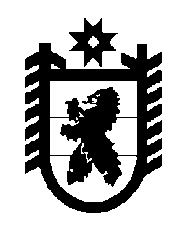 Российская Федерация Республика Карелия    УКАЗГЛАВЫ РЕСПУБЛИКИ КАРЕЛИЯО внесении изменений в Указ Главы 
Республики Карелия от 6 октября 2014 года № 79Внести в распределение компетенции между Главой Республики Карелия, первым заместителем Главы Республики Карелия, заместителями Главы Республики Карелия и Министром юстиции Республики Карелия, утвержденное Указом Главы Республики Карелия от 6 октября  
2014 года № 79 «О распределении компетенции между Главой Республики Карелия, первым заместителем Главы Республики Карелия, заместителями Главы Республики Карелия и Министром юстиции Республики                Карелия» (Карелия, 2014, 14 октября; Официальный интернет-портал                    правовой информации (www.pravo.gov.ru), 4 февраля 2015 года                             № 1000201502040001), следующие изменения:пункт 7 дополнить подпунктами 5, 6 следующего содержания:«5) координирует деятельность исполнительных органов государст-венной власти Республики Карелия по вопросам подготовки к празднованию 100-летия образования Республики Карелия; 6) обеспечивает взаимодействие Правительства Республики Карелия с органами государственной власти Российской Федерации при решении вопросов подготовки к празднованию 100-летия образования Республики Карелия.»; 2) пункт 10 признать утратившим силу;3) в пункте 12:подпункт 7 изложить в следующей редакции:«7) вопросы заместителя Главы Республики Карелия – Постоянного представителя Республики Карелия при Президенте Российской Федерации рассматривает заместитель Главы Республики Карелия – Руководитель Администрации Главы Республики Карелия;»;подпункты 8 и 9 признать утратившими силу.           Глава Республики  Карелия                                                               А.П. Худилайненг. Петрозаводск11 марта 2015 года№ 19